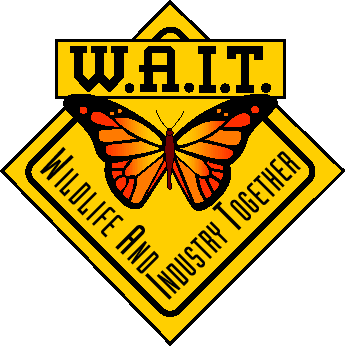 WILDLIFE AND INDUSTRY TOGETHER (WAIT) APPLICATION FOR CERTIFICATIONNAME OF INDUSTRIAL SITE  	ON-SITE CONTACT PERSON  	ADDRESS  	CITY 	COUNTY  	STATE 	ZIP 	TELEPHONE 	FAX  	EMAIL  	MEDIA CONTACT PERSON  	ADDRESS  	CITY 	COUNTY  	STATE 	ZIP 	TELEPHONE 	FAX  	EMAIL  	A) WAIT EDUCATION PROGRAMSWAIT is a registered trademark for the SCWF environmental program that encourages the protection and enhancement of wildlife habitat on industry lands. To become certified, an applicant must have a systematic program for its site that includes: 1) environmental education of employees and community partners regarding wildlife and its habitat, and 2) wildlife habitat enhancements.Measures taken to ensure and enhance employee educational opportunities dealing with wildlife. Examples: Plant and animal identification books, educational posters, wildlife seminars, site bird and/or plant lists, etc. in break room or library; wildlife viewing area; educational signs on site, etc.List employee wildlife educational opportunities as detailed in the site WAIT plan noting the schedule (date) for initiation:Measures taken to enhance community educational opportunities related to wildlife. Examples: Garden clubs, scout troops, local schools, etc.; employee involvement in outside activities which promote educational opportunities dealing with wildlife.List community wildlife educational opportunities past, present and planned:B) WAIT PLAN WILDLIFE HABITAT MANAGEMENT AND PROTECTION1.	Measures taken to manage and protect wildlife habitat on industrial site. Examples: Butterfly garden(s), meadows, bluebird trails, bird boxes, wildlife openings, wetland conservation, planting or protection of fruit or acorn producing trees or shrubs, etc.	*If your company doesn’t have adequate property, contact Jay Keck to discuss other options for certification.  Briefly describe habitat protection and enhancement activities as detailed in the site WAIT plan noting the schedule (date) for initiation:C) LIST ACTIVE COMMUNITY PARTNERS INVOLVED WITH YOUR SITE’S WAIT ACTIVITIES:D) BRIEFLY DESCRIBE YOUR SITE’S WAIT TEAM AND HOW IT FUNCTIONS:List any additional contributions your industry makes for the enhancement of wildlife that you feel are pertinent towards WAIT certification.List any additional contributions your industry makes for the enhancement of the environment which you feel might be pertinent to WAIT certification ex: recycling, waste reduction, research, etc.E) TIME FRAMEApplicant should include site map and/or written narrative with past, present and future accomplishments and plans that may relate to WAIT certification. This plan should include a minimum of a 3-5 year plan with ongoing emphasis on continuing wildlife habitat enhancement and employee education.Attach additional sheets if necessary.F) SUPPORT OF THE SOUTH CAROLINA WILDLIFE FEDERATIONThere are renewal and application fees associated with being a WAIT partner. Your donation to SCWF helps us create wildlife habitat and education opportunities across the entire state. Please review the sponsorship opportunities on the next page and let us know which level suits your organization’s goals. OUR SUPPORT LEVEL WILL BE: _____________________________________________SCWF WAIT Sponsorship LevelsEAGLE Level - $10,000 or more5 online employee education classes or sponsorship of 5 SCWF educational webinarsLogo and listing on sponsor page on www.scwf.org Priority Company feature on SCWF website, e-newsletter, and social mediaWAIT re-certification fee waived for up to four sites (if applicable)FALCON Level - $5,0005 online employee education classes or sponsorship of 5 SCWF educational webinarsLogo and listing on sponsor page on www.scwf.org Company feature on SCWF website, e-newsletter and social mediaWAIT re-certification fee waived for up to 2 sites (if applicable)OWL Level or NEW WAIT Partner - $2,500Logo and listing on sponsor page on www.scwf.org 2 online employee education classes or sponsorship of 2 SCWF educational webinarsCompany feature on SCWF website, e-newsletter and social mediaWAIT re-certification fee waived for one siteRENEWING WAIT Partner - $1,000Logo and listing on WAIT page of www.scwf.org website1 online employee education class or sponsorship of 1 SCWF webinarWAIT re-certification for one sitePayments can be made online at: https://www.scwf.org/industry-habitatsOr contact Angi Fuller Wildt for an invoice at mail@scwf.org or (803) 256-0670